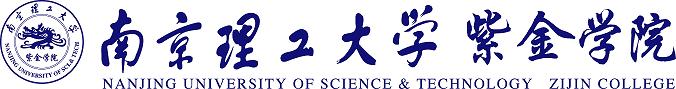 工 作 流 程 汇 编2018年12月南京理工大学紫金学院工作流程汇编目录党委相关工作流程党委会流程	3党委行文承办流程	4新闻发布审批流程	5形势报告会和哲学社会科学报告会、研讨会、讲座审批流程图	7行政相关工作流程校务会、学校工作例会流程…	8重大事项督查督办工作流程…	9以南京理工大学紫金学院名义对外签署合同（协议）流程…	10大型活动筹办流程…	11校级行政发文流程…	12规章制度建设流程…	13校外来文处理流程…	14纪念品申领流程…	15印信使用流程…	16印章刻制流程…	17领导接待日流程…	18招聘工作流程…	19入职办理流程	20辞退、辞职手续办理流程	21聘用离退休人员流程	22合同、协议续签流程	23工资发放流程	23职称评审工作流程	24申请报考在职研究生流程	25请销假流程	25公积金管理流程	26教职工户籍管理流程	27档案立卷归档流程	29学籍档案查阅流程	30档案查阅流程	31党委相关工作流程南京理工大学紫金学院党委会流程图南京理工大学紫金学院党委行文承办流程图南京理工大学紫金学院新闻发布审批流程图南京理工大学紫金学院形势报告会和哲学社会科学报告会、研讨会、讲座审批流程图行政相关工作流程校务会、学校工作例会流程图南京理工大学紫金学院重大事项督查督办工作流程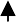 =以南京理工大学紫金学院名义对外签署合同（协议）流程备 注： 学校兼职法律顾问由人文与社会科学学院法学专业黄昕老师担任，联系电话：13770326400        法务审核可通过钉钉“行政审批”中“法务审核”小程序办理。南京理工大学紫金学院大型活动筹办流程取消变更活动， 提 前 24 小 时 通 知党政办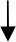 备：	主要完成	协助完成南京理工大学紫金学院校级行政发文流程南京理工大学紫金学院规章制度建设流程南京理工大学紫金学院校外来文处理流程南京理工大学紫金学院纪念品申领流程审核通过          南京理工大学紫金学院印信使用流程图审核通过（无需校领导审核事项）             审核通过                           备注：学校印信包括学校印章、党委印章、校领导签字章、 办学许可证、民办非企业证书（机构代码）等。                    南京理工大学紫金学院印章刻制流程南京理工大学紫金学院校领导接待日流程南京理工大学紫金学院招聘工作流程南京理工大学紫金学院入职办理流程备注：请在5个工作日内办完入职手续。南京理工大学紫金学院辞退、辞职手续办理流程南京理工大学紫金学院聘用离退休人员流程南京理工大学紫金学院合同、协议续签流程南京理工大学紫金学院工资发放流程南京理工大学紫金学院职称评审工作流程                                 高级                                                             （教师外其他系)列）初、中级南京理工大学紫金学院申请报考在职研究生流程南京理工大学紫金学院请销假流程南京理工大学紫金学院公积金管理流程缴存：                                                  转出：支取、还贷：咨询电话: 12329南京理工大学紫金学院教职户籍管理流程迁入：迁出：南京理工大学紫金学院档案立卷归档流程南京理工大学紫金学院离校毕业生学籍档案查阅流程南京理工大学紫金学院档案查阅流程图党政办负责汇总执行情况，除集中或随时上报外，对执行不力的，再行督办党政办负责汇总执行情况，除集中或随时上报外，对执行不力的，再行督办党政办负责汇总执行情况，除集中或随时上报外，对执行不力的，再行督办党政办负责汇总执行结果， 集中或随时上报党政办负责汇总执行结果， 集中或随时上报